Särskilt prov (skriftlig del) för Agile Project Manager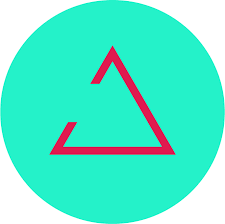 Namn:………………………………………………………….. Datum:………………………………………………………….Instruktion; Om antalet behöriga sökande till utbildningen överstiger antalet platser inträder ett urval. Urvalet sker genom ett särskilt prov som består av en skriftlig del (nedan) och en muntlig del (intervju).Det skriftliga provet kan ge dig max 30 poäng. Du kan göra provet innan du kommer till infoträff/intervju där du gör det muntliga provet, eller hos oss i samband med intervjun.Provet består av tio (10) frågor som mäter dina kunskaper och erfarenheter kopplat till ledarskap, management, projektplanering, projektledning, gruppdynamik, teambuilding och projektrelaterade uppgifter. Du kan som mest få 3 poäng per fråga. Det skriftliga provet ger max 30 poäng och det muntliga provet ger max 20 poäng. Högsta totala poäng är 50.Provet är en självskattning. Du får tänka igenom dina styrkor och förbättringsområden inför att du påbörjar dina studier vid vårt 1,5-åriga yrkeshögskoleprogram ”Agile Project Manager”. Provet är frivilligt och poängbedöms. Det ökar dina chanser att bli antagen till utbildningen när det finns fler antal behöriga sökande än utbildningsplatser. Vi har idag 30 utbildningsplatser.Provet laddas upp tillsammans med din ansökan på YH-antagning.se som PDF och namnges enligt förnamn_efternamn. Alternativt kan du lämna det vid intervju på plats hos oss.Lycka till!Frågor Dina svar bör vara så korta och kärnfulla som möjligt. Max en halv A4 per fråga och max fem (5) sidor totalt (givet teckenstorlek 11 punkter). De områden du inte har kommit i kontakt med behöver du inte svara på.1) Har du erfarenhet av projektledning? Inom vilken bransch? Vilken typ av projekt? Projektets omfattning (storlek, tid, budget, medarbetare)?2) Berätta kort om ett projekt du arbetat med och beskriv din roll och ditt ansvar/dina arbetsuppgifter i teamet.3) Vilken eller vilka projektmodeller/metoder har du erfarenhet av?4) Har du upplevt utmaningar och/eller problem i ett projekt? Hur löste du/ni situationen? Berätta!5) Har du mätt och/eller utvärderat resultatet av ett projekt? Hur gjorde du/ni då?6) Vilka risker och fallgropar finns i projektarbeten? Berätta och motivera kort.7) Vilken roll brukar du ta på dig i en grupp? Vad har du för styrkor och svagheter när det kommer till teamwork?8) Vilka är de viktigaste egenskaperna en ledare bör ha? Motivera.9) Har du erfarenhet av management inom något område? Berätta kort.10) Har du erfarenhet av agil metodik i någon form? Berätta kort.